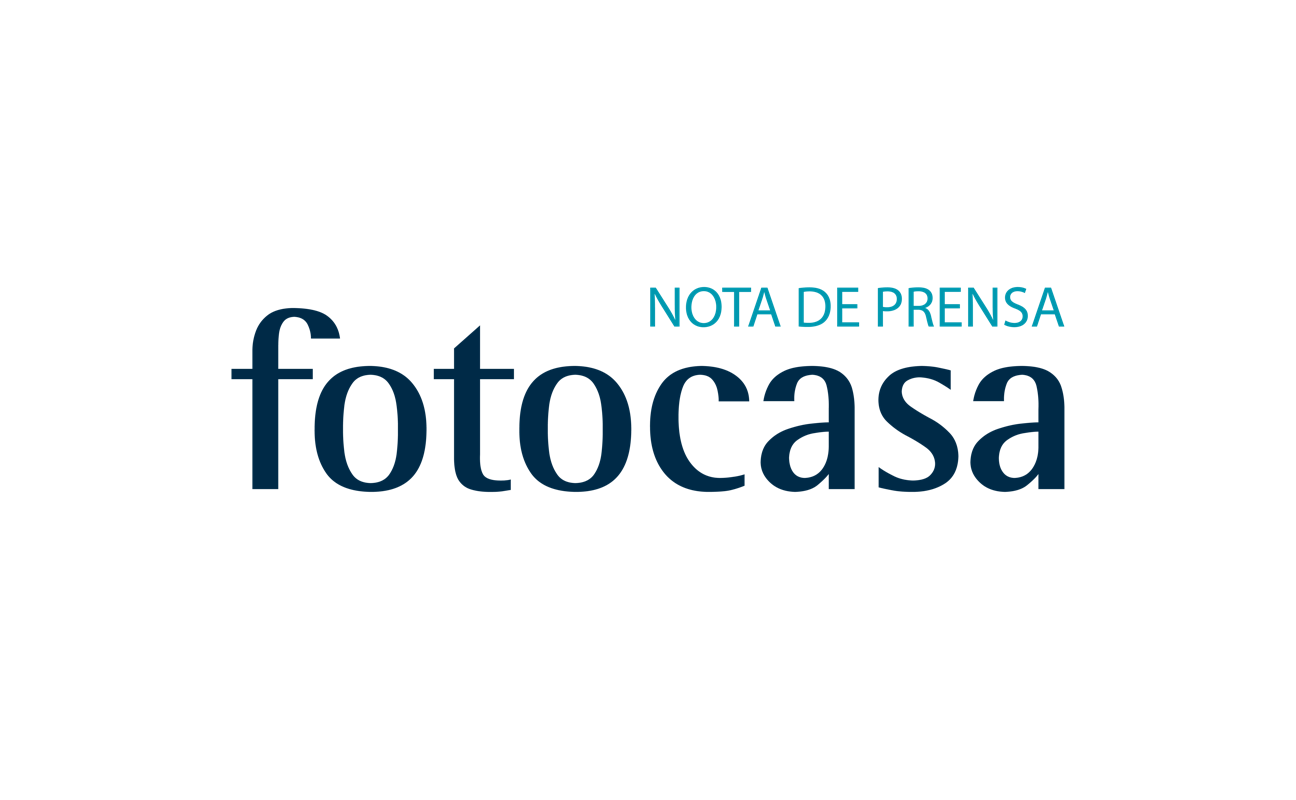 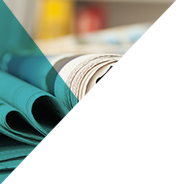 LA VIVIENDA EN ALQUILER EN EL SEGUNDO TRIMESTRE DE 2017El precio del alquiler sube un 2,3% en el segundo trimestre del añoEl precio medio del alquiler en junio se sitúa en 8,11 €/m2 al mes El precio sube en 16 comunidades autónomas a nivel trimestralLa variación interanual es del 9,4%Se incrementa el precio en 13 distritos madrileños y en tres de BarcelonaMadrid, 10 de julio de 2017El precio medio de la vivienda en alquiler en España se incrementa un 2,3% en el segundo trimestre del año y sitúa el precio, a junio de 2017, en 8,11 €/m2 al mes, según los últimos datos del Índice Inmobiliario fotocasa. Este incremento trimestral del precio de la vivienda en alquiler continúa con la tónica alcista que ha reinado durante el 2016, tan sólo con la excepción del tercer trimestre de 2016, cuando el precio cayó un -2%.Evolución trimestral del precio del alquiler“La apuesta de los inversores por las altas rentabilidades que ofrece la compra de vivienda para ponerla en alquiler; el hecho de que muchos españoles se vean obligados a refugiarse en este mercado ante la imposibilidad de poder acceder a la compra de una vivienda; el  cambio de mentalidad a favor de esta forma de vida y el ‘boom’ del alquiler turístico son los factores que están detrás de las fuertes tensiones que registra el precio del alquiler. Aunque las mayores subidas se concentran en Cataluña, Madrid y las principales zonas turísticas, los datos de fotocasa ponen de relieve mes a mes que encarecimiento de los alquileres es generalizado en todo el país”, explica Beatriz Toribio, responsable de Estudios de fotocasa.En el segundo trimestre del año el precio del alquiler se incrementa en 16 comunidades autónomas a nivel trimestral y en 16 a nivel interanual. De hecho, la variación interanual registrada este segundo trimestre del año (9,4%) es de las más elevadas de toda la serie histórica del Índice Inmobiliario fotocasa, que se remonta a 2006. Fue el pasado mes de marzo de 2017 cuando se registró la variación interanual más elevada de toda la serie histórica, en concreto un 10,5%. Además, cabe destacar que el precio del alquiler lleva registrando incrementos positivos a nivel trimestral desde hace ocho meses, desde noviembre de 2016, y a nivel interanual 28 meses consecutivos, en concreto desde marzo de 2015.Desde que alcanzó el precio máximo en mayo de 2007 (10,12 €/m2 al mes) el precio de la vivienda lleva acumulada una caída del -19,9%. En este sentido, nueve comunidades autónomas registran caídas superiores al -20% desde que alcanzasen el precio máximo hace nueve años. Así, Aragón es la comunidad que más ha visto descender el precio del alquiler (-38,4%), seguida de Castilla-La Mancha (-32,3 %), Cantabria (-30,6%), La Rioja (-27,2%), Asturias (-25,6%), Galicia (-24,6%), Comunitat Valenciana (-23,9%), Murcia (-21,8%) y Andalucía (-20,5%).Por Comunidades Autónomas, en el segundo trimestre del año se registran 16 incrementos en el precio del alquiler, con subidas que van desde el 7,3% de Murcia al 0,4% de Cataluña.                                Incrementos por CC.AA. en junioEn el otro extremo, una comunidad desciende el precio del alquiler en el segundo trimestre.Descensos por CC.AA. en junioEn cuanto al ranking de precios, Cataluña es la comunidad más cara para alquilar una vivienda en junio de 2017 con un precio de 11,89 €/m2 al mes, seguido de Madrid (11,51 €/m2 al mes) y País Vasco (10,48 €/m2 al mes). En el lado opuesto Extremadura es la comunidad más barata para alquilar una vivienda en junio, en concreto cuesta 4,77 €/m2 al mes, seguido de Castilla-La Mancha (4,90 €/m2 al mes) y La Rioja (5,33 €/m2 al mes).Ranking del precio medio de la vivienda en alquiler más caro por CC.AA.Respecto a la evolución por provincias, 44 de ellas registran aumentos del precio del alquiler respecto al mes de marzo, con incrementos que van del 11,5% en Huelva al 0,4% de Segovia. Por el contrario, el precio del alquiler baja en cinco provincias con retrocesos que van desde el -2,9% de Huesca al -0,1% de Barcelona. Por su parte, el precio se mantiene estable en Córdoba.Se incrementa el precio en 13 distritos madrileños y en tres de BarcelonaDe los 21 distritos madrileños estudiados por fotocasa, en 13 de ellos se registran incrementos en el precio del alquiler. La subida más alta se da en Vicálvaro (5,5%), seguido de  Barajas con un 4,8%. En cuanto a los descensos, la caída más notable se da en el distrito de Chamberí (-6,7%), seguido de Villaverde  (-4,2%) y Moncloa (-3,6%). El distrito de Salamanca continúa siendo el más caro de Madrid, con un precio medio de 16,42€/m2 y un incremento trimestral del 2,9%. El más barato es Villaverde, que tiene un precio medio de 8,41/m2 al mes y este mes de junio desciende el precio un -4,2% respecto al mes anterior.De los 10 distritos barceloneses estudiados por fotocasa, en 3 de ellos se registran incrementos en el precio del alquiler. La subida más alta se da en Sarrià - Sant Gervasi (3,8%), y Horta – Guinardó (3,1%). En cuanto a los descensos, la caída más notable se da en el distrito de Gracia (-6,0%), seguido de Ciutat Vella (-5,4%) y Les Corts (-2,6%). El distrito de Sarrià-Sant Gervasi continúa siendo el más caro de Barcelona, con un precio medio de 16,59 €/m2 y un incremento trimestral del 3,8%. El más barato es Nou Barris, que tiene un precio medio de 11,01€/m2 al mes y este mes de junio asciende el precio un 0,2% respecto al mes anterior.Sobre fotocasaPortal inmobiliario que dispone de la mayor oferta del mercado, tanto inmuebles de segunda mano como promociones de obra nueva y alquiler. Cada mes genera un tráfico de 20 millones de visitas al mes (62% a través de dispositivos móviles) y 650 millones de páginas vistas y cada día la visitan más de 500.000 de usuarios únicos. Mensualmente elabora el índice inmobiliario fotocasa, un informe de referencia sobre la evolución del precio medio de la vivienda en España, tanto en venta como en alquiler. Fotocasa pertenece a Schibsted Spain, la compañía de anuncios clasificados y de ofertas de empleo más grande y diversificada del país. Además de gestionar el portal inmobiliario fotocasa, cuenta con los siguientes portales de referencia: vibbo, infojobs.net, habitaclia, coches.net, motos.net y milanuncios. Schibsted Spain forma parte del grupo internacional de origen noruego Schibsted Media Group, que está presente en más de 30 países y cuenta con 6.800 empleados. Más información en la web de Schibsted Media Group.Departamento de Comunicación de fotocasaAnaïs López
Tlf.: 93 576 56 79 
Móvil: 620 66 29 26
comunicacion@fotocasa.es 
http://prensa.fotocasa.es 
twitter: @fotocasaCC.AA.Junio 2017(€/m²)Junio 2017(€/m²)Región de MurciaRegión de Murcia7,3 %Castilla y LeónCastilla y León5,0 %Comunitat ValencianaComunitat Valenciana5,0 %AndalucíaAndalucía3,8 %CanariasCanarias3,6 %La RiojaLa Rioja3,5 %ExtremaduraExtremadura3,2 %Castilla-La ManchaCastilla-La Mancha2,7 %MadridMadrid2,5 %AsturiasAsturias2,4 %BalearesBaleares1,3 %NavarraNavarra1,3 %CantabriaCantabria1,0 %GaliciaGalicia0,8 %AragónAragón0,5 %CataluñaCataluña0,4 %CC.AA.Junio 2017(€/m²)Junio 2017(€/m²)País VascoPaís Vasco-0,9%